Тема: Этика делового общения1.Организационный момент (1-2 мин.)- взаимное приветствие преподавателя и студентов;- проверка отсутствующих;- проверка внешнего состояния аудитории;- проверка рабочих мест, рабочей позы и внешнего вида студентов;- организация внимания.2.Цели занятия:Обучающие1. Раскрыть смысл понятия «деловое общение»2.Спланировать психологические аспекты общения, его культуру, этику и тактику.3.Познакомить студентов с правилами ведения деловой беседы, переговоров и совещаний4. Изучить условия эффективного общения5. Научиться составлять план беседы, переговоров и совещанияРазвивающие1. Проанализировать особенности делового общения2.Спланировать управленческие коммуникации продуктивного сотрудничества3.Развитие умений составлять план беседы, переговоров и совещания;4. Формирование мыслительной деятельности, умения слушать другого;Воспитывающие1.Развитие познавательного интереса;2.Воспитание сознательного и осмысленного применения полученных знаний в будущей профессиональной деятельности3. Планируемые результаты обучения:Студент должен:знать:- правила ведения деловой беседы, переговоров, совещаний- условия эффективного общенияуметь:- составить план беседы, совещания, переговоров4.Основные методы, применяемые на занятии – проблемные, информационно-развивающие5.Тип занятия: урок-сообщение новых знаний с элементами деловой игры5.Оборудование: компьютер; видео проектор, тест на выявление коммуникативных способностей, схема подготовки и проведения деловой беседы, анкета, электронная презентация «Этика делового общения»6. Связи:Межпредметные – «Основы экономики», «Этика»Внутрипредметные – «Управление конфликтами», «Особенности менеджмента в области профессиональной деятельности»Ход занятия и режим работы1.Сообщение темы занятия, постановка цели и задачи занятия (1-2 мин.)2.Изучение материала (22-38мин)Деловое общение, его характеристика.Фазы делового общения: начало беседы, передача информации, аргументирование, опровержение доводов собеседника, принятие решения.3.Методы обучения и активизации познавательной деятельностистудентов иллюстративно-словесный4.Закрепление материала (3-5 мин.)5.Подведение итогов занятия (краткие выводы о проделанной работе, выставление оценок с краткими комментариями) (1-2 мин.)6.Домашнее задание (1-2 мин.)1.​ Казначевская Г. Б. Менеджмент – М.: Феникс, 2008, страницы 287-3002.​ Бороздина Г.В. Психология делового общения / Г.В. Бороздина. – М.: ИНФРА, 2000.3.​ Браун Л. Имидж - путь к успеху / Л. Браун. - СПб.: Питер, 2000.4.​ Вудкок М. Раскрепощенный менеджер / М. Вудкок, Д. Френсис. – М.: Дело, 1991.5.​ http://orags.narod.ru/manuals/html/eku/eku_4.htmПреподаватель_________________________1.​ ХОД ЗАНЯТИЯЗдравствуйте, меня зовут Наталия Александровна. Я работаю в Мелеузовском механико-технологическом техникуме, преподаю дисциплины экономического цикла. Сегодня у нас с вами урок по дисциплине «Менеджмент».Знаменитый летчик и писатель Антуан де Сент -Экзюпери однажды сказал: «Самая большая роскошь на свете – это роскошь человеческого общения»Тема нашего урока «Этика делового общения».Сегодня опытный руководитель тратит большую часть времени не на решение финансовых, технических или организационных проблем, а на решение психологических задач, возникающих в процессе общения с подчиненными, коллегами и начальством. Поэтому сегодня на уроке мы раскроем смысл понятия «деловое общение», познакомимся с правилами делового общения, научимся составлять план деловой беседы.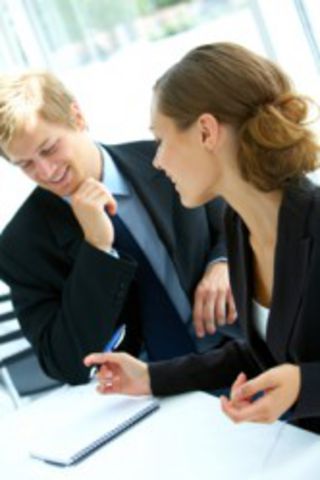 Скажите, что такое общение? (спросить 1-2 студентов)Общение-это сложный многогранный процесс установления и развития контактов между людьми, порождаемый потребностями совместной деятельности и включающий в себя обмен информацией, выработку единой стратегии взаимодействия, восприятие и понимание другого человека.Что из себя представляет деловое общение? (спросить 1-2 студентов)Деловое общение- это сложный, многоплановый процесс взаимодействия между людьми на основе обмена информацией в сфере профессиональной деятельности и бизнеса.Как вы считаете деловое общение-это искусство или наука, которой можно овладеть?(спросить 1-2 студентов)Деловое общение определенно является искусством, в котором существенную роль играет чувство такта и ощущение контакта с партнером. В то же время уже появились некоторые приемы и наработки, рекомендующие как правильно, умело его вести.Какие формы делового общения вы знаете? (спросить 1-2 студентов)Формами делового общения являются: собрание, совещание, деловая беседа, телефонный разговор, собеседование.А вы сталкивались с этими формами делового общения, и в каких ситуациях? (спросить 1-2 студентов)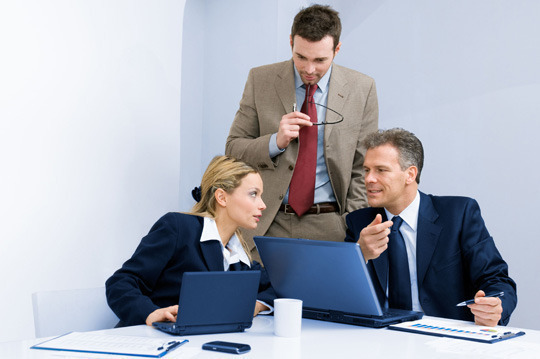 Предлагаю вашему вниманию небольшой видеоролик из кинофильма «Красотка», сцена проведения деловой беседы в неформальной обстановке. Обратите внимание на следующие моменты:1.​ Форма делового общения2.​ Место проведения и атмосфера3.​ Форма одежды и поведение участников общения4.​ Как разговаривают участники?5.​ Как реагируют на слова и поступки друг друга.6.​ Как главные участники проталкивают свою точку зрения?7.​ Какие этапы деловой встречи вы заметили?8.​ Какую роль играет этикет в деловых отношениях?9.​ Как быстро меняется эмоциональная обстановка?10.​ Чем заканчивается встреча?(После просмотра фильма студенты с преподавателем отвечают на поставленные вопросы).Представьте ситуацию: после окончания колледжа, вы пойдете устраиваться на работу, и вам предстоит собеседование с работодателем - это тоже деловое общение. Я вам немного помогу :Александр Сергеевич Пушкин. Сказка о попе и о работнике его БалдеЖил-был поп,Толоконный лоб.Пошел поп по базаруПосмотреть кой-какого товару.Навстречу ему БалдаИдет, сам не зная куда."Что, батька, так рано поднялся?Чего ты взыскался?"Поп ему в ответ: "Нужен мне работник:Повар, конюх и плотник.А где найти мне такогоСлужителя не слишком дорогого?"Балда говорит: "Буду служить тебе славно,Усердно и очень исправно,В год за три щелка тебе по лбу,Есть же мне давай вареную полбу".Призадумался поп,Стал себе почесывать лоб.Щелк щелку ведь розь.Да понадеялся он на русский авось.Пон говорит Балде: "Ладно.Не будет нам обоим накладно.Поживи-ка на моем подворье,Окажи свое усердие и проворье".Вспомните этот видеоролик и попытайтесь составить план беседы. Перед вами лежит лист № 1 «Технология организации и проведения деловой беседы», которая вам поможет подготовиться к собеседованию.Таблица 1. -Технология организации и проведения деловой беседыПрежде чем идти на собеседование, к нему необходимо подготовиться.С чего начинается любая подготовка? (спросить 1-2 студентов)Подготовка начинается с определения цели, которую в результате необходимо достичь.Запишите, какие цели вы преследуете?Как вы считается для чего необходимо изначально определить цель? (спросить 1-2 студентов)При определении цели становится ясным круг обсуждаемых вопросов. Но он должен включать и интересы партнера.Запишите, пожалуйста, ваши цели: цель работодателя и цель человека, желающего найти достойную работу.А что будет вторым шагом в подготовке к беседе? (спросить 1-2 студентов)Вторым шагом, если есть в запасе время, является составление предварительного представления о других ее участниках.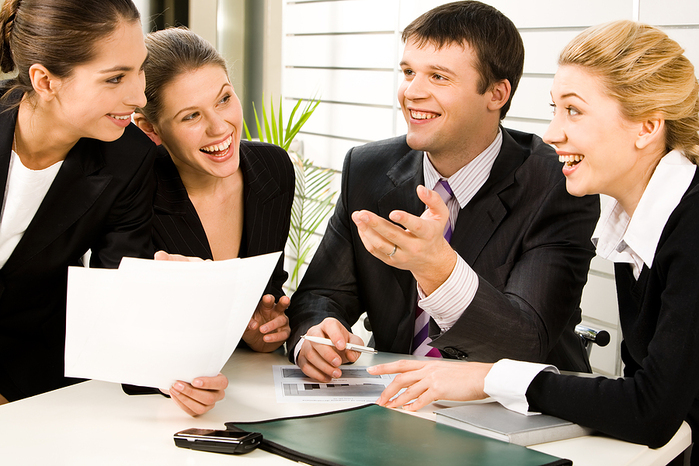 Для чего это необходимо, и какие сведения могут понадобиться в вашей ситуации? (спросить 1-2 студентов)Информация правит миром. Опытные менеджеры собирают сведения о служебном положении, взглядах, отношении к окружающим, общественной деятельности и заслугах, любимых и запретных темах для разговоров. Иметь такую информацию необходимо для более успешного проведения беседы и достижения поставленных целей.А что же дальше делать, что будет третьим шагом в подготовке к деловой беседе?(спросить 1-2 студентов)Третий шаг состоит в выработке стратегии и плана беседы, а также различных творческих «заготовок», необходи​мость в которых может возникнуть по ходу дела или к кото​рым необходимо подвести ход дела.Что должен включать в себя план беседы? (спросить 1-2 студентов)План включает схему изложения материала, предопределяющую во многом струк​туру беседы. В серьёзной беседе схемой допускается пользоваться открыто, но насколько близко ей следовать, опреде​ляется конкретными обстоятельствами: например, запасом времени и опытом.Помимо плана на подготовительном этапе составляется предварительный текст выступления, состоящий из набора ключевых понятий и детально проработанных фрагментов, полной формулировки деловых предложений.А что дальше делать при подготовке к деловой беседе? (спросить 1-2 студентов)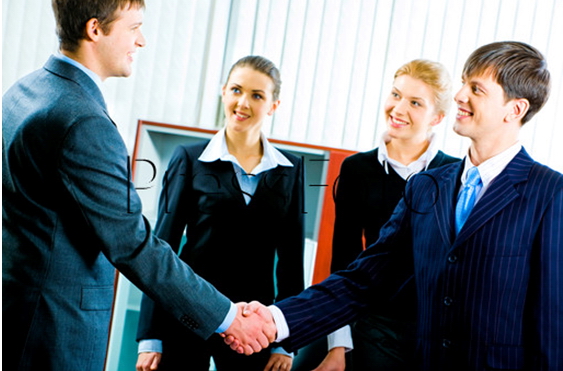 Четвертым шагом на подготовительном этапе деловой беседы может быть ее репетиция.Нужна ли репетиция? Что она дает, какие преимущества? (спросить 1-2 студентов)Репетиции пред​шествует осмысление материала, запоминание его очерёд​ности, отдельных фрагментов текста с таким расчётом, что​бы ими можно было при необходимости свободно опериро​вать, в том числе воспроизводить по памяти.Беседу мы отрепетировали. А что дальше? (спросить 1-2 студентов)Дальше необходимо согласовать место и время встречи, с учетом его возможного влияния на результат.Как вы считаете, влияет ли время и место встречи на исход деловой беседы? Каким образом? (спросить 1-2 студентов)Существует так называемая теория переговоров, одно из правил которой заключается в том, что если перед началом переговоров обстоятельства складываются не в вашу пользу, лучше вести переговоры лицом к лицу. И наоборот, если у вас сильная позиция, предпочтительнее вести разговор по телефону, тогда вы будете выглядеть жёстким и неуступчи​вым партнёром. Но т.к. сложившиеся обстоятельства одно​го из участников всегда будут менее предпочтительными, то всегда будут попытки избежать встречи.На исход деловой беседы влияет и окружающая обстановка: объем и форма помещения, цвет, запах, освещенность и т. д.Где может происходить деловая беседа? Вы где будете беседовать со своим партнером?(спросить 1-2 студентов)Если участниками беседы являются со​трудники одной организации, то она может происходить в кабинете, на рабочем месте подчинённого, в зале заседаний, а также во внеслужебной обстановке, вплоть до домашней. С посторонними лицами беседы проводятся в кабинете при​гласившего их или в специальной комнате для переговоров.Как начинается беседа? (спросить 1-2 студентов)Сама беседа начинается с приветствия и осмысления первых личных впечатлений о партнерах с учетом знаний о них, приобретенных на подготовительном этапе.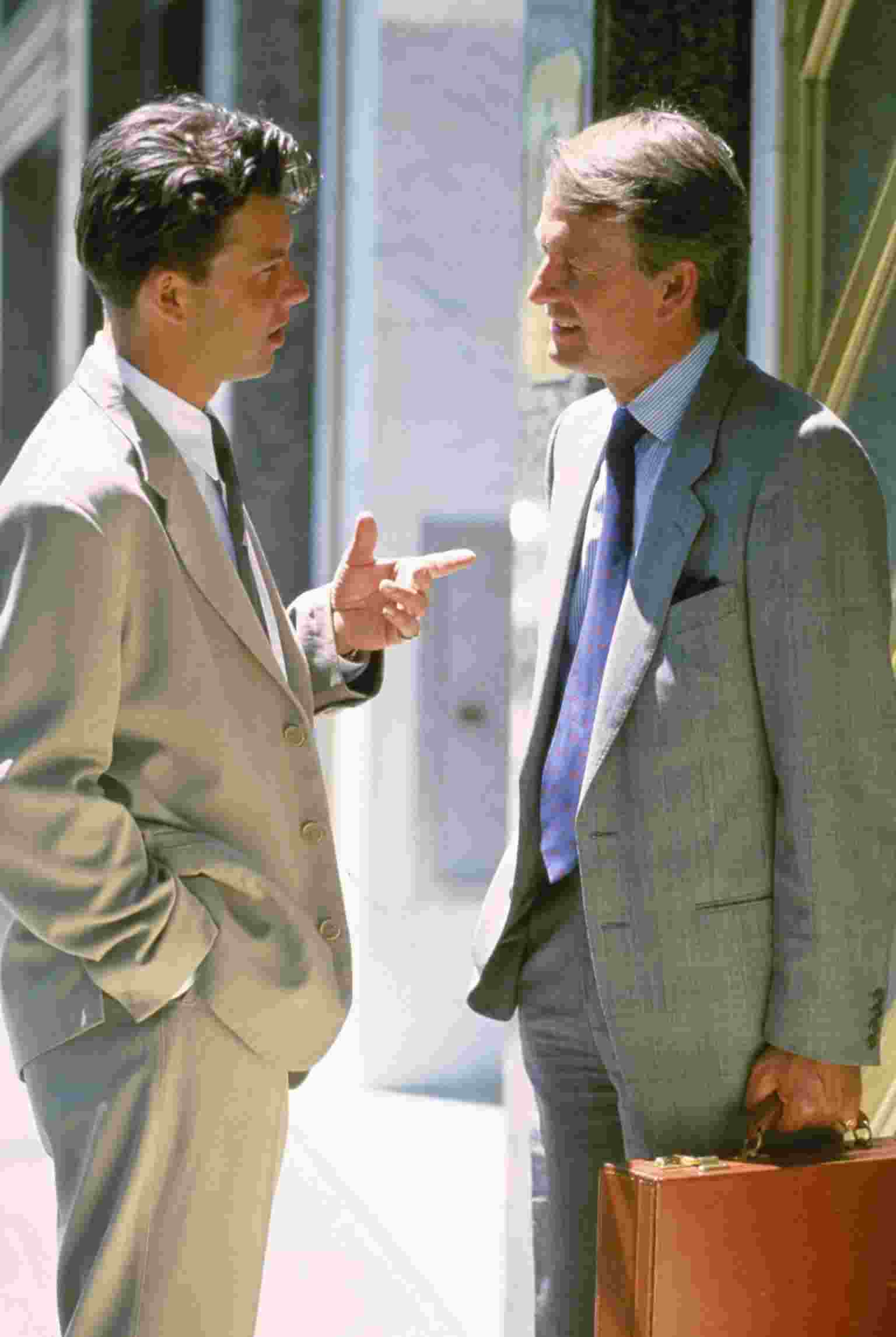 Скажите, пожалуйста, какие факторы влияют на первое впечатление? (спросить 1-2 студентов)Нужно иметь в виду, что на первое впечатление влияет ряд объективных и субъективных обстоятельств. Например, доминирующая в данный момент потребность(тот, кто поможет в трудную минуту, будет казаться самым прекрасным человеком в мире), гало-эффект, т. е. целостная оценка людей как приятных так и неприятных и т. д. Кроме того, не забывайте, что «встречают людей по одежке, а провожают по уму»Как вы считаете, что является основным моментом в процессе «вхождение в контакт»?В этой фазе менеджер должен почувствовать состояние, настроение партнера, освоиться сам и дать возможность сориентироваться собеседнику – это самонастройка. Здесь очень важно сразу расположить партнера к себе и обеспечить ровное начало общения. Этот период завершается установлением психологического контакта.Кроме того, нужно учитывать, что большинство людей даже в общении с ближними стремятся скрыть сове «Я» под различными масками, которым психологи дали название соответствующих животных: «черепахи, прячущейся в панцирь»; «дикобраза, ощетинившегося колючками»; «льва, рычащего на окружающих»;, «хамелеона, приспосабливающегося к любой обстановке».Как вы думаете, есть ли разница в беседе между мужчинами и женщинами? Как они слушают собеседника? (спросить 1-2 студентов)Мужчины в большей мере сосредотачиваются на содержании переговоров, но довольно быстро отвлекаются и начинают вести с собеседником внутренний диалог, спорить, дополнять, делать выводы не дослушав, критиковать. Женщин больше занимают не столько слова, сколько личность и чувства говорящих, поэтому они реже мужчин перебивают собеседника и готовы снисходительно относиться к его ошибкам.Нужно ли вести записи во время беседы? Почему? (спросить 1-2 студентов)Записи во время беседы, переговоров настолько прочно вошли в деловой обиход, что тот, кто не записывает, воспринимается негативно: неужели ничего полезного он от меня не услышал? Поэтому хоть какие-то записи надо делать, по крайней мере, чтобы не обидеть партнера.Как правильно необходимо излагать свое мнение? (спросить 1-2 студентов)Во время деловой беседы важно стараться от начала до конца придерживаться выбранного основного направления путем постепенного, но настойчивого проведения собственных идей и последовательной постановки вопросов. Свое мнение надо навязывать. Информация излагается с помощью простых и точных понятий, соответствующих уровню подготовки и образованию собеседников. При изложении своей точки зрения не рекомендуется приводить излишне много доводов в ее защиту (их должно не больше 3-4) или повторять много раз одно и тоже утверждение- это не прибавляет убедительности.Как вы считаете от умения слушать зависит эффективность общения? (спросить 1-2 студентов)Древний философ Плутарх изрек интересную мысль: «Научись слушать, и ты сможешь извлечь пользу даже из тех, кто говорит плохо».Объясните, как правильно слушать? (спросить 1-2 студентов)Важно слушать активно, а это значит:1)​ сконцентрироваться на собеседнике (обращать внимание на его состояние, жесты и другие невербальные компоненты общения);2)​ в процессе слушания выделять главную информацию;3)​ задавать уточняющие вопросы;4)​ в процессе слушания не давать оценку услышанному;5)​ не давать советов.Условием успешной аргументации считается достаточно эмоциональная, экспрессивная, умеренно громкая и быстрая речь.Почему? Объясните. (спросить 1-2 студентов)Очень громкая и очень быстрая создает впечатление уговоров; а тихая и медленная - ведет к затягиванию времени, вынуждает переспрашивать и раздражает).Говорить нужно твердо и уверенно, правильно расставляя акценты и паузы (иногда несущие больше информации, чем слова). Знаток человеческих отношений писатель С. Мо-эм в своем романе «Театр» советует: «Не делай паузы, если в этом нет крайней необходимости, но уж если сделал, тяни ее, сколько сможешь».Поясните, пожалуйста, совет писателя. (спросить 1-2 студентов)В целом темп изложения материала приспосабливается к особенностям личности темперамента слушателей.Необходимым условием восприятия является сходство позиций говорящего и слушателя. Необходимо помнить, что близкие позиции воспринимаются как верные, а близкие взгляды - как более объективные- и наоборот. Поэтому начинать убеждение хорошо с нахождения близости позиций, интересов и их подчеркивания.Различными исследованиями установлено, что в беседе подавляющая часть информации передается с помощью невербальных средств. К ним относятся:- все движения тела;-интонация голоса;-тактильное воздействие;- пространственная организация общения.Какие вы знаете невербальные (несловесные) средства общения? (спросить 1-2 студентов)Движения человека- мимика, позы, жесты, взгляд и походка.Что они означают? (спросить 1-2 студентов)Визуальный контакт свидетельствует о расположенности к общению.«Закрытые позы»-недоверие, несогласие.Какие вы знаете «закрытые позы»?Скрещенные на груди руки, обе руки упираются в подбородок, руки в замке и др.Какие вы знаете «открытые позы», что они означают? (спросить 1-2 студентов)Открытые, наоборот, - доброжелательность, психологический комфорт.В беседе очень важны язык тела, открытая поза, показывающие интерес к собеседнику. Скорость речи, паузы во время разговора, различные психофизические проявления - смех, плач, вздохи, покашливания и т. п.- также несут определенную смысловую нагрузку.Например, если речь очень быстрая - взволнованность и обеспокоенность; медленная речь свидетельствует о высокомерии или усталости.Как вы считаете можно ли влиять на собеседника, контролируя свои позы и жесты, управляя звуком и интонацией, правильно расставляя паузы? (спросить 1-2 студентов)Можно усилить свое воздействие на других людей, контролируя следующее:1)​ следить за правильной осанкой. Высоко поднятая осанка, прямая спина создают впечатление уверенности в себе и непринужденности;2)​ сохранять темп движений, соответствующий вашему имиджу. Спешащий человек создает впечатление суетливого, медлительный увальня;3)​ избегать нелепых позиций;4)​ использовать краткое и крепкое рукопожатие как верное средство установления конструктивного контакта;5)​ контактировать глазами. Таким образом, вы демонстрируете свою искренность и убедительнее излагаете свою точку зрения.Как вы считаете, что является наиболее эффективной формой общения - монолог или диалог и почему? (спросить 1-2 студентов)Наиболее эффективной формой общения является диалог. В его основе лежит умение задавать вопросы.Наиболее эффективны для ведения вопросы, например:Каково ваше мнение?Почему?Каким образом?Что вы думаете по поводу?Вы высказали свое мнение и выслушали партнера, как заканчивается деловая беседа?(спросить 1-2 студентов)В заключении инициатор беседы подводит итоги, показывает, как может быть использована полученная информация, призывает остальных к ее осмыслению и последующим активным действиям. Если продолжительность беседы специально не регламентировалась, что чаще всего имеет место при приеме посетителей, это является сигналом к ее завершению.После беседы проводится ее критический разбор, для чего он нужен? (спросить 1-2 студентов)На основе сделанных записей проводится критический разбор, который позволяет определить:- все ли было сказано, насколько четко формулировались мысли;- всегда ли удавалось получить удовлетворительные ответы, и не были ли они приняты в угоду кому-либо,- могли ли собеседники быть более откровенными;-можно ли считать результаты беседы удовлетворительными;- стоит ли назначить дополнительную встречу.Поменяйтесь планами и посмотрите насколько верно ваш собеседник составил план проведения беседы (пока студенты оценивают работу друг друга, преподаватель готовит отрывок № 2 из к/ф «Красотка»). Поставьте оценку. (спросить 1-2 студентов)Оценка плана:1. Выдержана ли структура плана2. Насколько подробно описан план3. Есть ли краткое содержание разговора4. Как вы думаете цель достигнута?Теперь с учетом полученной информации и составленного плана давайте посмотрим второй видеоролик, и также оценить эффективность делового общения.Просмотр отрывка № 2 из к/ф «Красотка»Обсуждение отрывка:1.​ Где происходит встреча?2.​ Что является целью встречи? Как ведут себя герои?3.​ Почему Мистер Льюис попросил своих сотрудников выйти?4.​ Почему Мистер Морс попросил внука выйти.5.​ В какой обстановке происходила беседа?6.​ Как вы считаете, что повлияло на принятое решение?Предлагаю вам оценить свои коммуникативные способности. Перед вами лежит лист № 2 «Психологический тест на выявление коммуникативных способностей» Проверьте себя по нему.(3 минуты)На сегодняшнем уроке мы с вами изучили понятия «деловое общение», познакомились с правилами ведения деловой беседы, составили план деловой беседы, проверили свои коммуникативные способности.ЭтапыЭлементы1. Подготовка.1. Определение цели2. Составление профиля собеседника3. Выработка стратегии и плана беседы4.Репетиция5. Определение и согласование места и времени встречи2. Проведение.1Начало беседы;2Создание благоприятного климата (приветствия, представления);3Изложение своей позиции ее обоснования;4Выяснение позиций собеседника;5Совместный анализ проблемы;6Принятие решения, выяснение позиций собеседника.3. Подведение итогов и принятия решения.1. Формулировка выводов, следующих из главной цели и основной идеи беседы2. Принятие решения4. Критический разбор беседы1. Все ли было сказано, насколько чётко формулировались
мысли;2.Всегда ли удавалось получить удовлетворительные ответы и не инспирировались ли последние жела​нием кому-то угодить;3. Могли ли собеседники быть более откровенными;не оказывалось ли на них психологическое давление;
насколько непринуждённо и комфортно они себя чув​ствовали;4 Можно ли считать результаты беседы удовлетворительными;необходимо ли, а если да, то когда, продолжить обсуждение затронутых вопросов.